Motorlu Taşıtlar Sürücü Kursları Direksiyon Uygulama Sınavı Görevlendirme Başvuru ve Sınav İşlemleri  Görev almak isteyen personel kişisel mebbis şifresiyle mebbise giriş yapar. (https://mebbis.meb.gov.tr/) 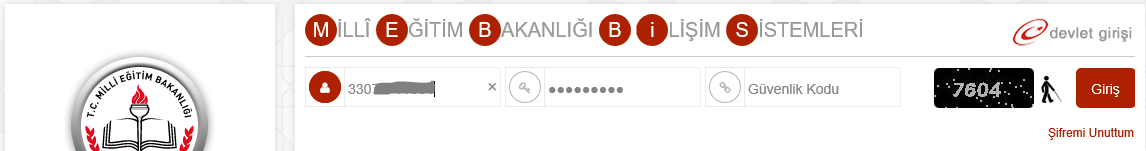 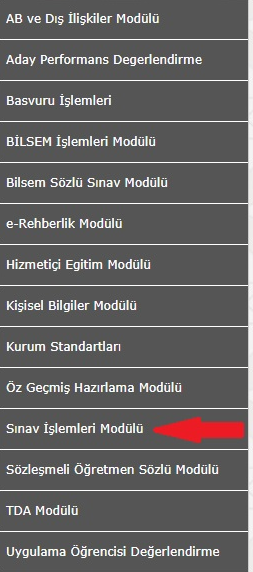 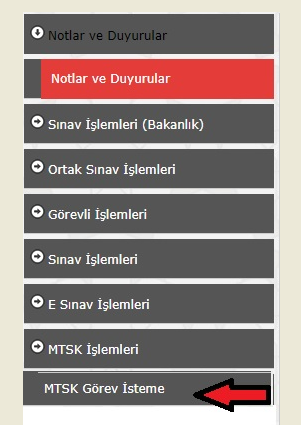       (1)                                                                                                                                                                     (2)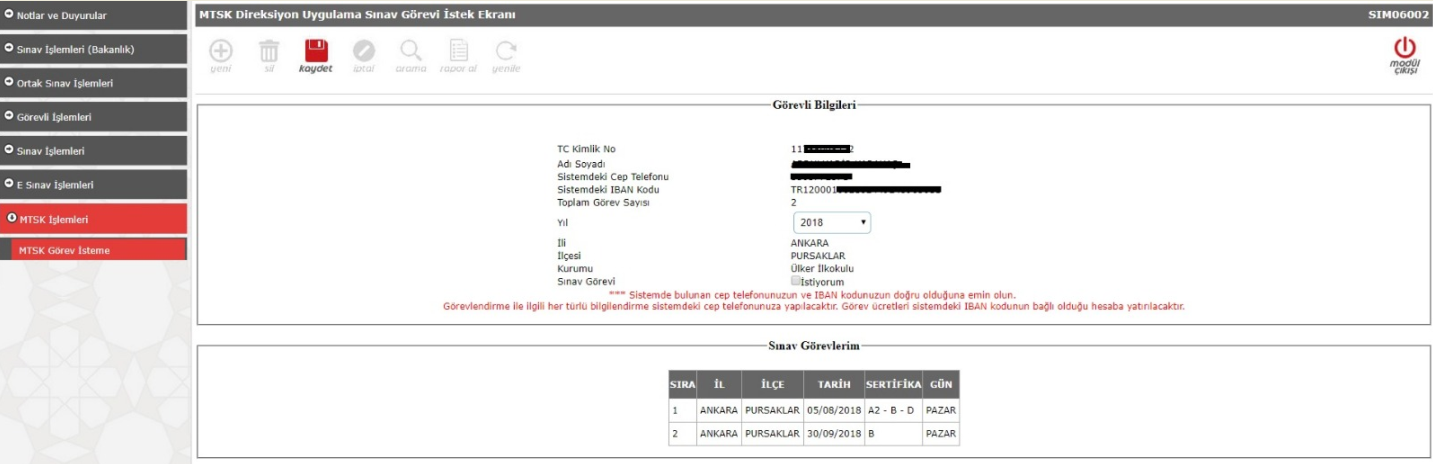               (3)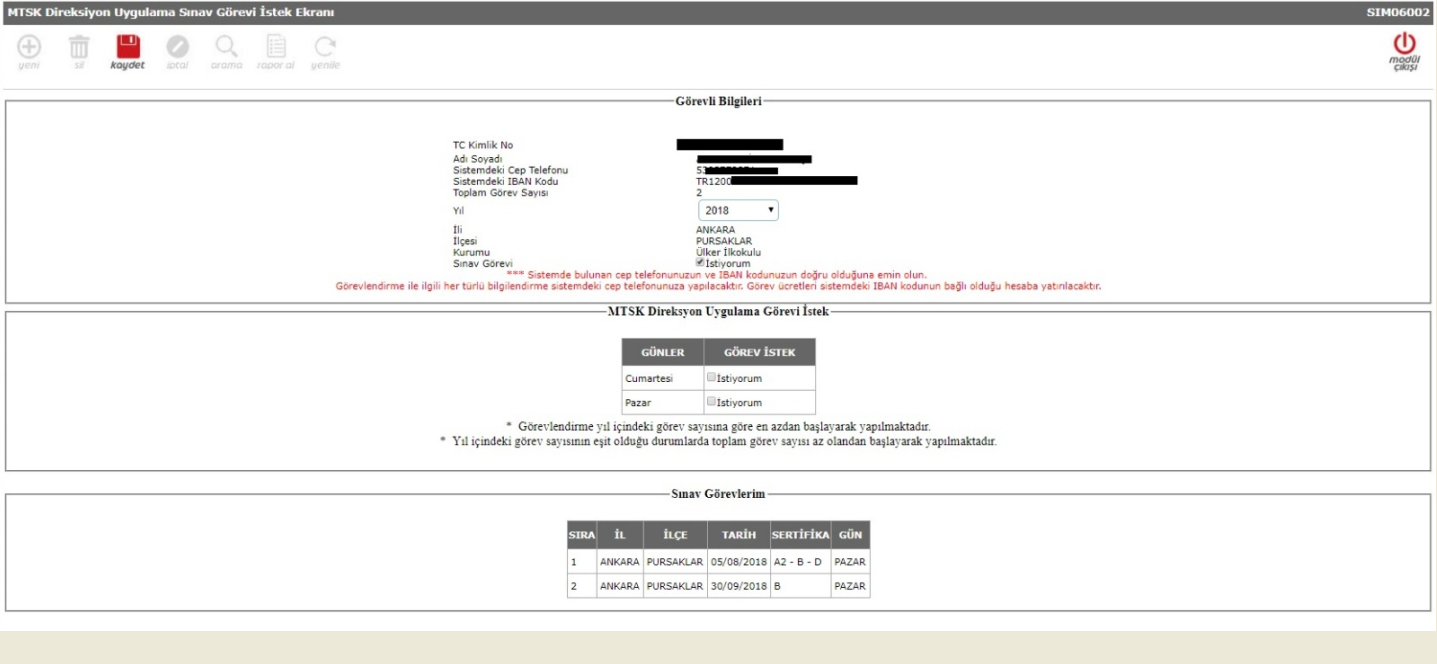 (4)    Sınav görevi isteyen personel, buradan  cumartesi , Pazar günlerinden herhangi birisini veya her ikisini de seçebilir. Sistem personelin seçtiği gün/günlere göre görevlendirme yaptığından, görev alacakların  seçili günlerine özellikle dikkat etmeleri gerekmektedir.Görev istedikten sonra görevlendirilen personelin sistemde kayıtlı olan cep telefonuna ve mailine sınavdan önce onaylaması için mesaj ve mail atılacaktır, Personelin mail ve mesajları kontrol ederek aşağıda gösterilen onayla butona basarak sınavı onaylar ve görevlendirilmiş olur.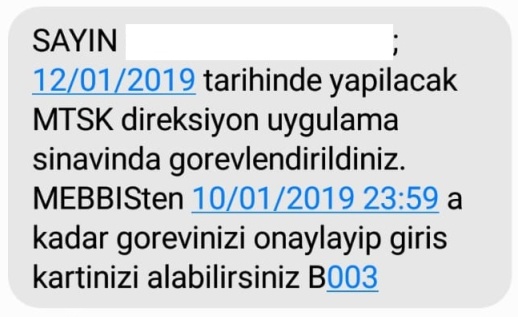 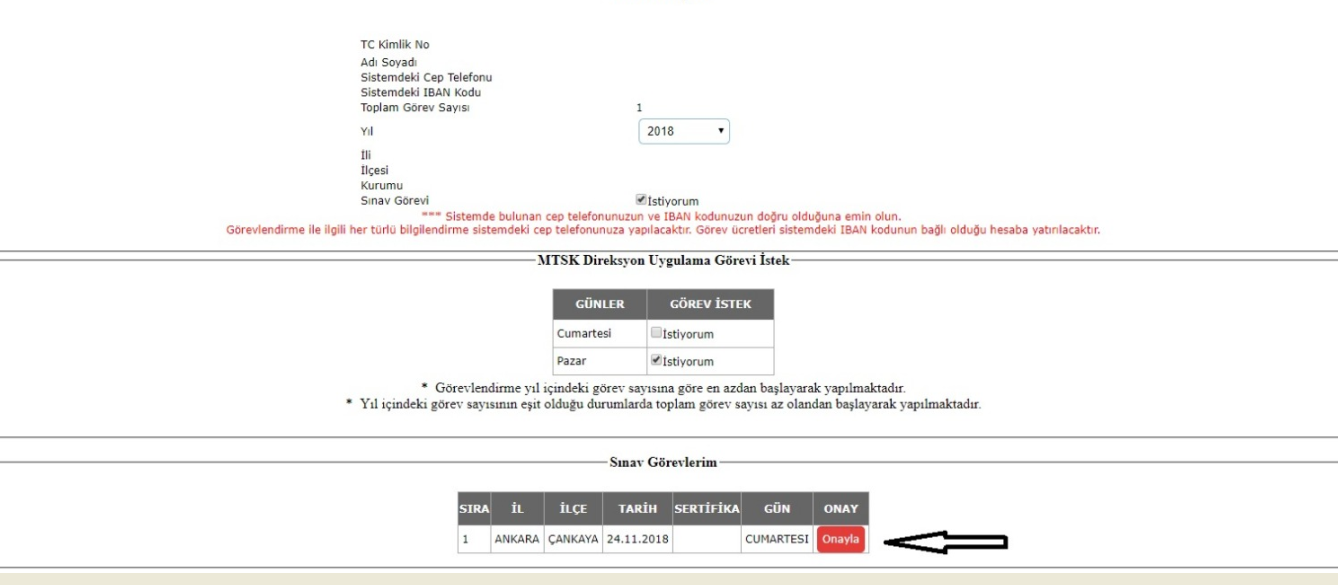 ONAYLAMA İŞLEMİDEN SONRA EKRAN AŞAĞIDAKİ KISMA DÖNÜŞECEK GÖREV KARTI BUTONU GELECEKTİR. GÖREV KARTI YAZDIRILIP SINAV GÜNÜ TOPLANTIYA KATILINACAKTIR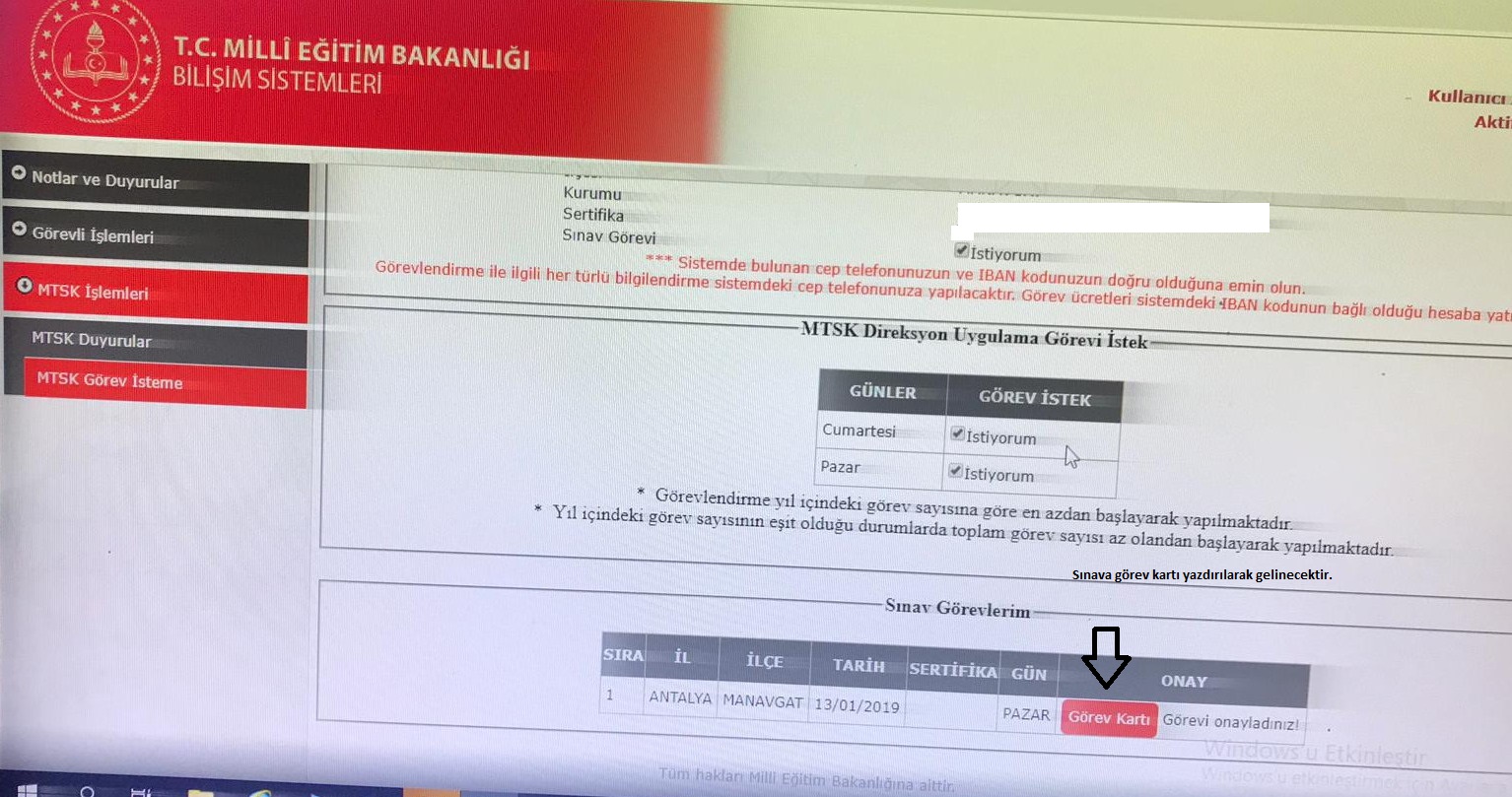 GÖREV KARTI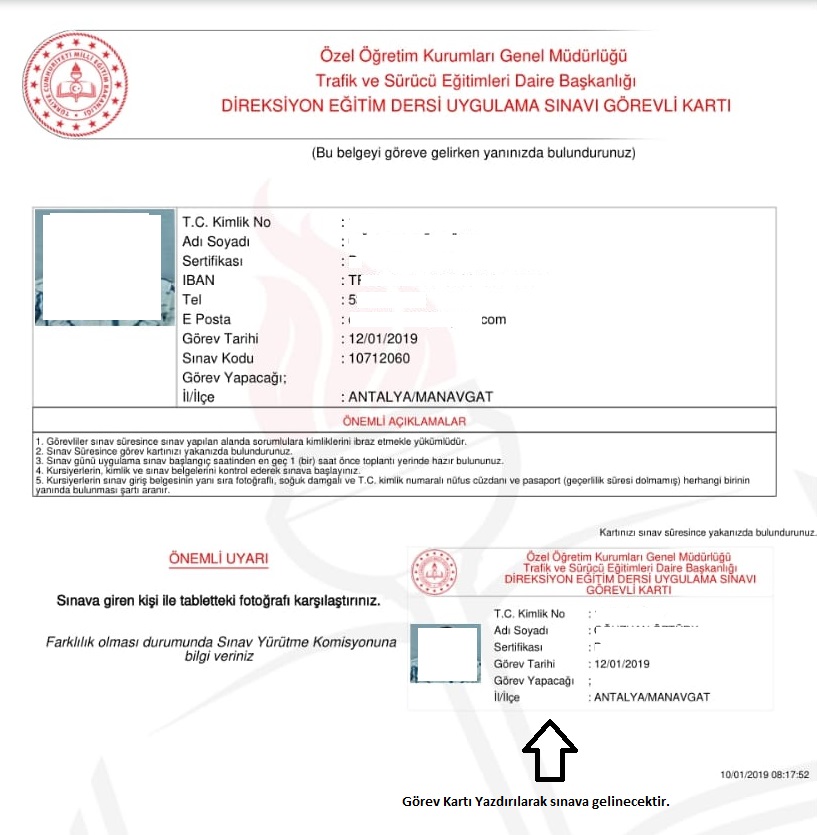 **** MEBBİS EKRANINDA SINAV DURUMU YEDEK ŞEKLİNDE GÖRÜNENLER İÇİN İSE;
 (Önemli Not: Bu görüntü Sınavda YEDEK olduğunuz anlamına GELMEMEKTEDİR. Sınav görev onayını onaylamayanların yerine yedeksiniz anlamı taşımaktadır. Sınav ekranınızı takip ediniz,  Mesaj gidenlerden 23,59 a kadar onaylamayanlar olduğu taktirde Mebbis Sınav ekranınıdaki görüntünüzde GÖREV KARTI ekranı göreceksiniz. Bu şu anlama gelmektedir. Sınav görevini onaylamayanın  yerine sınava dahil oldunuz anlamına gelmektedir. Görev kartınızı yazdırıp Sınav günü sınava katılınız. )EKRAN GÖRÜNTÜSÜ-1  EKRANINIZ BU ŞEKİLDE İSE ONAYLAYINIZ. ONAYLADIKTAN SONRA BU EKRANI TAKİP ETMENİZ İÇİN UYARI YAZISI GÖRECEKSİNİZ.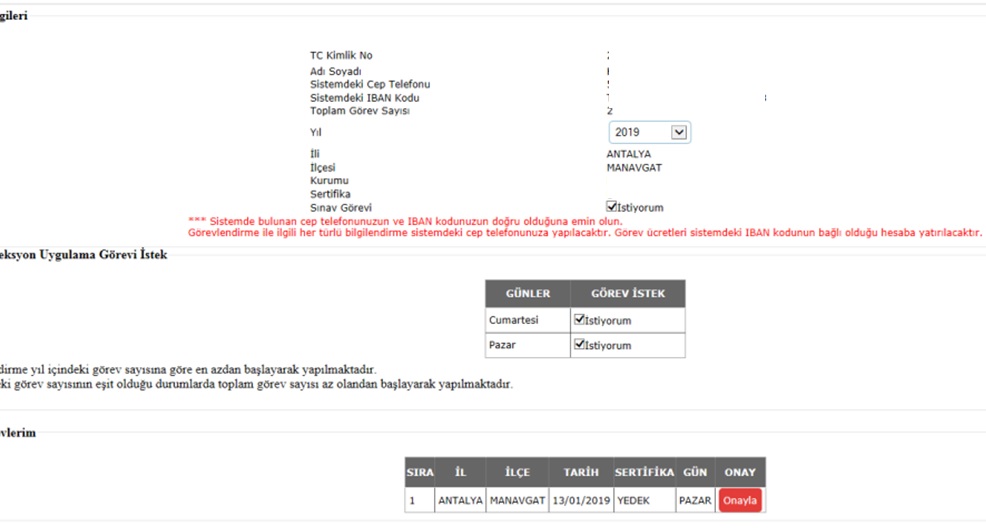 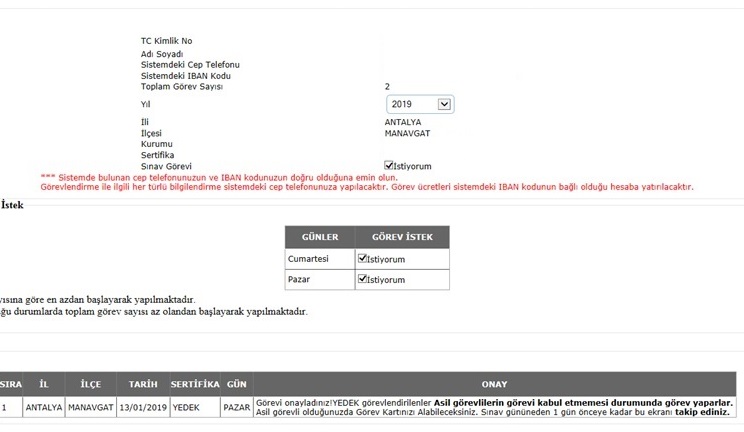 EĞER GÖREVİNİ ONAYLAMAYAN OLURSA VE EKRANINIZ AŞAĞIDAKİ ŞEKİLDE OLURSA GÖREV KARTINIZI YAZDIRIP SINAVA KATILINIZ.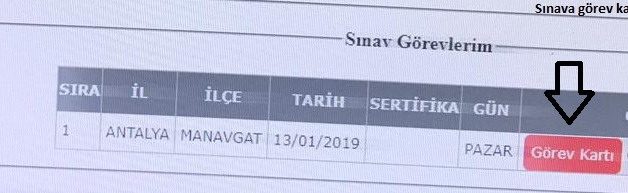 